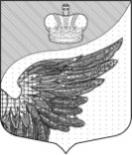 Повестка дня Двадцать третьего заседания совета депутатов Федоровского городского  поселения Тосненского района Ленинградской области первого созыва  на  03.02.2020 г. в 16.001. О внесении изменений в решение Совета депутатов Федоровского городского совета Тосненского района Ленинградской области от 26.04.2018 года № 42 «Об учреждении звания   «Почетный гражданин Федоровского городского поселения Тосненского района Ленинградской области»Докладчик : Колядная  Т.Б. –начальник сектора  совета  депутатов  Федоровского городского  поселения  Тосненского района Ленинградской области2. О  внесении изменений в решение совета депутатов Федоровского городского поселения Тосненского района Ленинградской области от 24.12.2019 № 104   «О бюджете Федоровского   городского  поселения Тосненского района Ленинградской области на 2019 год и на плановый период 2020 и 2021 годов»,  Богданова Л.И.-начальник финансово-бюджетного отдела администрации Федоровского городского  поселения Тосненского района Ленинградской  области3. Разное